                   *Work As HSE Safety Officer In                        Orascom construction company in Egypt from 25/12/2019 to 1/3/2022. Computer skills                           Microsoft Office The original certificates are available    PERSONAL INFORMATION         Name:   Abdallah Mohamed sobhy Zaki Elgawish bbbb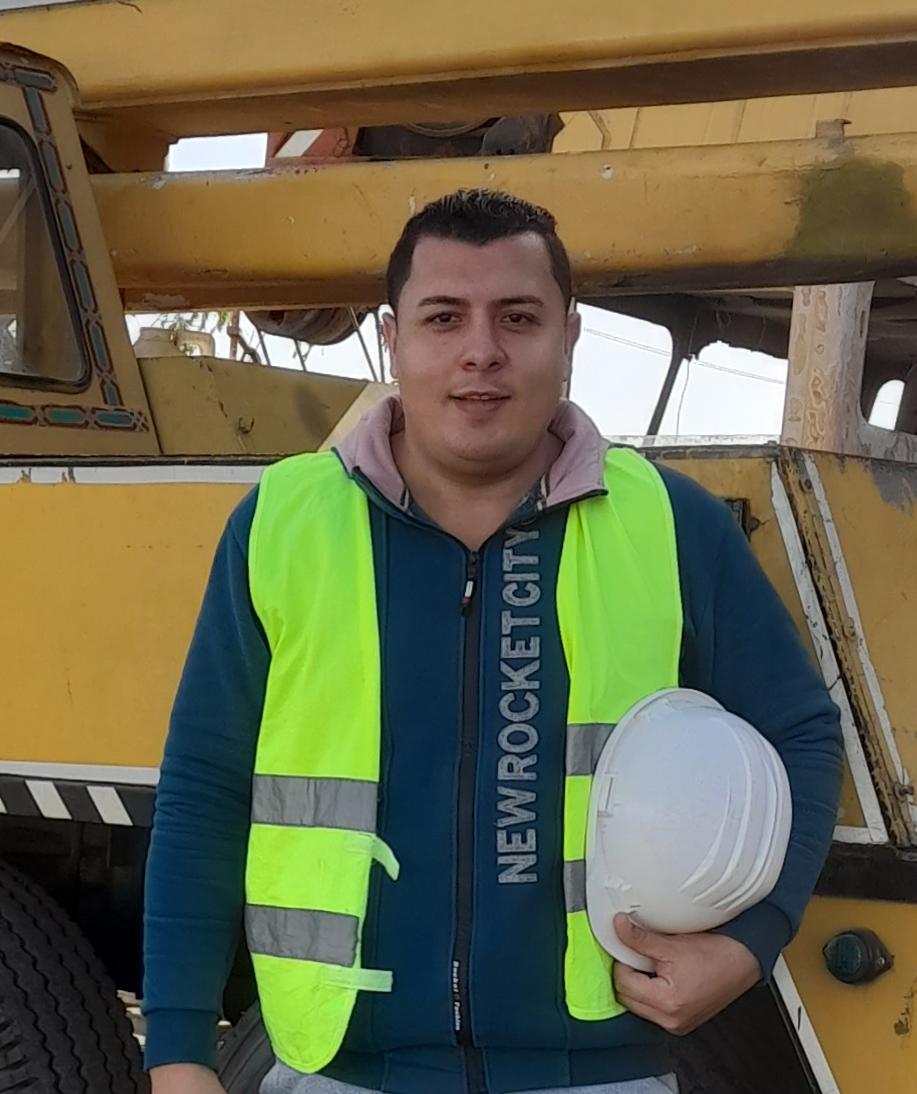 .Dammam Saudi Arabia 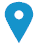  0563002043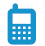    Abdogawish978@gmali. ComMarital  status: Marriage Gander : Male   | Date of birth : 20_5_1993 | Nationality : Egyptian Education: Military Status : FinishedPosition :   HSE  safety Officer WORK EXPERIENCE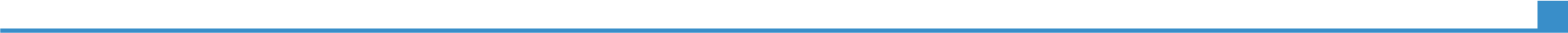 Main job responsibilities   .__________________________________________________Responsible for 3 M and E (Man _ Machines _ Materials) and Environmental.Make (Accident _ Incident _near miss) reports.Make (daily _ weekly _ monthly ) reports.Make (   T PT   tool box talking    _   Induction)   .Responsible for daily permits works.Make risk assessment for hazard site.Make warning letter and violations for main company and subcontractorsAchieve our man-hours spent with zero lost time or accidents.Responsible for developing and enforcing health and safety policies for the projectEnsuring proper safety standards and regulations adhered to for different worksPlanning to provide the machine site by safe guardsFamiliar with proper hygiene practice.Confined Space controller_permits _working _finishing.Recognition the different kind of hazard of work place and its effect on the worker.Secure the site from the electrical hazard site.Following the chemical stores and secure.Trainings And Certification ____________________________________________________________OSHA   GENERAL   INDUSTRY    SAFETY    &    HEALTHOSHA    CONSTRUCTIONS   SAFETY    &HEALTHConfined Space _ Scaffolding _Inspection of Equipment's _Fire Pervention_Lifting And Riging_Risk Assessment.PERSONAL SKILLS ______________________________________________________________Mother tongue;     Arabic Other language :      EinglishUNDERSTANDING UNDERSTANDING SPEAKING SPEAKING WRITING Other language :      EinglishListening Reading Spoken interaction Spoken production GoodGoodGoodOrganisational / managerial skillsexcellent written and spoken communication skills in order to explain health and safety processes to a wide range of people and to give presentations to groupspatience and diplomacy because the profession requires a collaborative approach